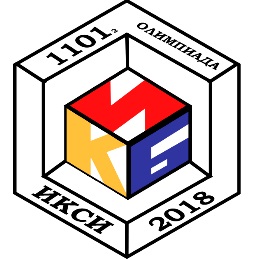 Вниманию школьников 8-11 классов!Межрегиональная олимпиада школьников им. И.Я. Верченко
по информатике и компьютерной безопасностиНа базе Ярославского государственного университета им. П.Г. Демидовапройдет Очный тур олимпиады по информатике и компьютерной безопасностиОлимпиада проходит в два тура.Первый тур (отборочный) проходит в дистанционной форме на интернет-сайте олимпиады http://v-olymp.ru/olmp_it/ в период с 1 по 21 октября 2018 года.Второй тур (заключительный) проходит в очной форме 28 октября 2018 года. К участию в этом туре допускаются победители и призеры первого тура, а также победители и призеры Олимпиады предшествующего года.Победители и призеры Олимпиады определяются по итогам второго тура.Второй тур Олимпиады в Ярославле пройдет 28 октября 2018 года в Лаборатории Делоне ЯрГУ им. П.Г. Демидова.Начало регистрации участников: 28 октября, 9:30.Начало Очного тура олимпиады: 28 октября, 10:00.Окончание Очного тура олимпиады: 28 октября, 14:00.Лаборатория Делоне ЯрГУ им. П.Г. Демидова расположен по адресу: г. Ярославль, Кировский район, ул. Комсомольская, д. 3 (напротив Российского государственного академического театра драмы им. Ф.Г. Волкова).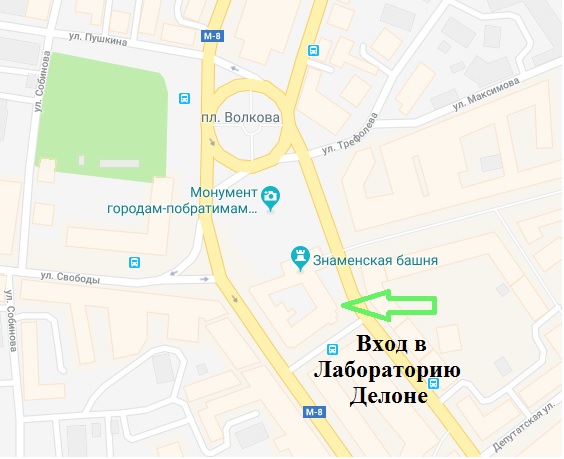 Условия для детей с ОВЗ:При проведении Олимпиады имеется возможность предоставить варианты заданий, напечатанных укрупненным шрифтом, помещения в которых проводится олимпиада расположены на первом этаже.Контактная информация: Мурин Дмитрий Михайлович, 8-980-664-00-92, nirum87@mail.ru.